                                  KALENDARZ  ROKU  SZKOLNEGO  2020/2021                                                  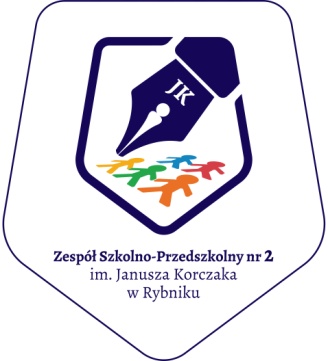                        ZESPOŁU SZKOLNO – PRZEDSZKOLNEGO NR 2                                                                                     IM. JANUSZA KORCZAKA W RYBNIKUWażniejsze daty i ferie świąteczne:1 września 2020 r. – rozpoczęcie roku szkolnego23 – 31 grudnia 2020 r. – zimowa przerwa świąteczna22 stycznia 2021 r. – zakończenie I półrocza1 luty – 14 luty 2021 r. – ferie zimowe1 – 6 kwietnia 2021 r. – wiosenna przerwa świąteczna25 czerwca 2021 r. – zakończenie zajęć szkolnych26 czerwca – 31 sierpnia 2021 r. – ferie letnieDodatkowe dni wolne od zajęć dydaktyczno-wychowawczych:2 listopada 2020 r. (poniedziałek) zajęcia opiekuńczo-wychowawcze dla uczniów4 – 5 stycznia 2021 r. (poniedziałek - wtorek) – zajęcia opiekuńczo-wychowawcze                       dla uczniów25 – 26 – 27 maja 2021 r. (wtorek-środa-czwartek) – egzaminy uczniów klas ósmych2  czerwca 2021 r. (środa) – Dzień Sportu z okazji Dnia Dziecka4  czerwca 2021 r. (piątek) – zajęcia opiekuńczo-wychowawcze dla uczniówZebrania z rodzicami:21  września 2020 r. (poniedziałek) – przedszkole16 września 2020 r. (środa) –  kl. I – III17 września 2020 r. (czwartek) – kl. IV – VIII25  listopada 2020 r. (środa) –  kl. IV – VIII26  listopada 2020 r. (czwartek) –  kl. I – III18  stycznia 2021 r. (poniedziałek) – przedszkole19  stycznia 2021 r. (wtorek)  –  kl. I-III20 stycznia 2021 r. (środa)  –  kl. IV-VIII12  maja 2021 r. (środa)  –  kl. IV – VIII13  maja 2021 r. (czwartek) – kl. I – III21 września 2020 r. (poniedziałek) – spotkanie Rady Rodziców 19 stycznia 2021 r. (wtorek) – spotkanie Rady Rodziców15 czerwca 2021 r. (wtorek) – spotkanie Rady Rodzicówpozostałe spotkania wg harmonogramu ustalonego przez Radę Rodzicówindywidualne spotkania nauczycieli z rodzicami – wg harmonogramu konsultacji Spotkania Rady Pedagogicznej:20 sierpnia 2020 r. (czwartek)28 sierpnia 2020 r. (piątek)15 września 2020 r. (wtorek)24 listopada 2020 r. (wtorek)15 stycznia 2021 r. (piątek)21 stycznia 2021 r. (czwartek)11 maja 2021 r. (wtorek)18 czerwca 2021 r. (piątek)23 czerwca 2021 r. (środa)Zespoły Przedmiotowe:26 sierpnia 2020 r. (środa) 4 stycznia 2021 r. (poniedziałek) 17 marca 2021 r. (środa)4 czerwca 2021 r. (piątek)pozostałe spotkania wg harmonogramu ustalonego w planach pracy poszczególnych zespołówZespoły Zadaniowo – Problemowewedług harmonogramu ustalonego w planach pracy poszczególnych zespołówSpotkania nauczycieli w ramach WDN – uwedług harmonogramu ustalonego w planie doskonalenia nauczycieli na rok szkolny 2020/2021.Dni ustawowo wolne od zajęć dydaktyczno-wychowawczych:14 października 2020 r. (środa) – Dzień Edukacji Narodowej1 listopada 2020 r. (niedziela) – Dzień Wszystkich Świętych11 listopada 2020 r. (środa) – Narodowe Święto Niepodległości1 stycznia 2021 r. (piątek) – Nowy Rok 6 stycznia 2021 r. (środa) – Święto Trzech Króli 1 maja 2021 r. (sobota)  - Święto Pracy 3 maja 2021 r. (poniedziałek) – Święto Konstytucji 3 Maja 3 czerwca 2021 r. (czwartek) – Boże Ciało